14-15 ноября 2023 года в нашей школе была проведена увлекательная и познавательная беседа среди учащихся 3-4 классов на тему профессий. Эти классные часы, которые имели название «Много есть профессий разных», призваны были помочь детям понять, какое великое многообразие профессий есть вокруг нас. Главной целью этого классного часа было формирование представления у учеников о разнообразии профессий. Дети, пока они еще находятся на начальной ступени образования, должны были узнать о широком спектре профессий, чтобы они могли начать задумываться о своем будущем и зажечь в себе интерес к профессиональному развитию. Одной из задач классного часа было развитие речевой деятельности учащихся. Профориентатор стремилась создать комфортную и поддерживающую атмосферу, в которой каждый ребенок чувствовал себя свободно выражаться и делиться своими мыслями. Дети были приглашены говорить о профессиях, которые они уже знают или которые вызывают их интерес. Они активно участвовали в обсуждении, задавали вопросы и делали выводы о том, какой путь им интересно пройти в будущем. Также использовала различные интерактивные методы, чтобы привлечь внимание детей и сделать классный час более интересным и запоминающимся. Ребята с удовольствием участвовали в играх, ролевых играх и презентациях. Благодаря этому, ученики развивали навыки коммуникации, сотрудничества и творческого мышления. После окончания классного часа дети ушли с новыми знаниями о мире профессий и ощущением, что они могут выбирать любую профессию, которая вызывает у них интерес. Мы надеемся, что этот классный час будет важным этапом в развитии интереса детей к миру профессий и поможет им создать свою успешную профессиональную карьеру в будущем.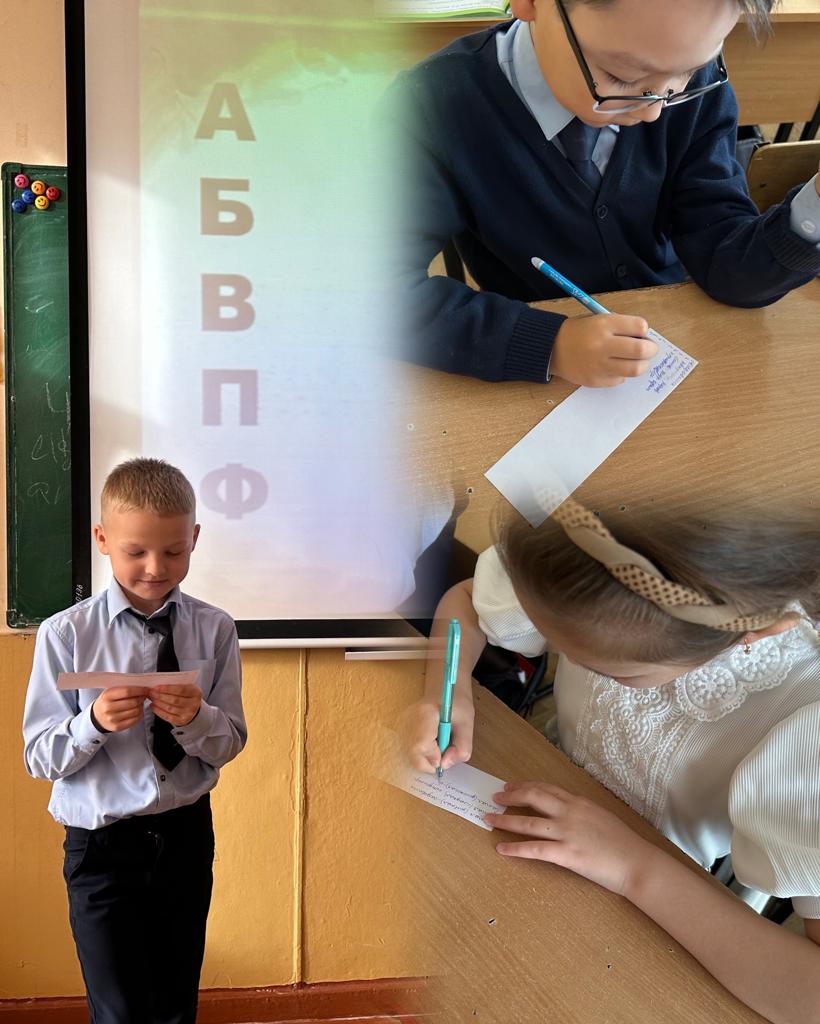 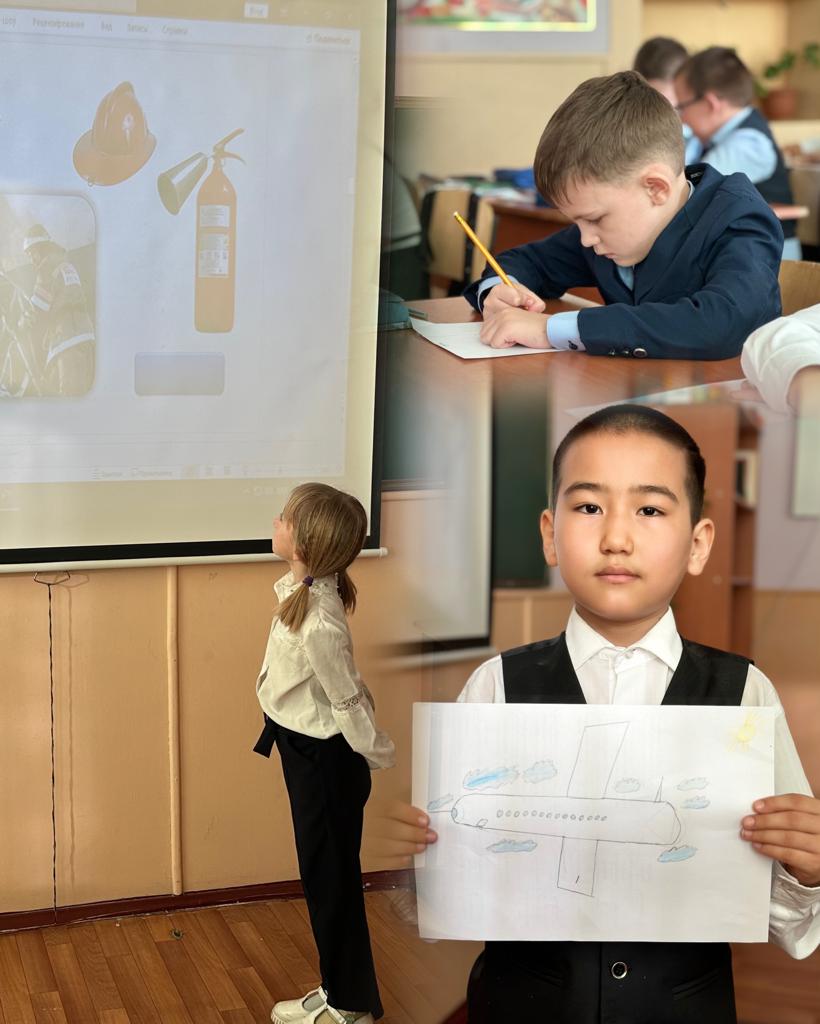 